URBROJ: 238/10-111-884/23U Ivanić-Gradu, dana 12. lipnja 2023. godineNa temelju članka 24. Statuta Naftalana, specijalne bolnice za medicinsku rehabilitaciju, („Glasnik Zagrebačke županije“, broj: 14/19, 23/20 i 43/20), članka 6., 7. i 8.  Poslovnika o radu Upravnog vijeća Naftalana, specijalne bolnice za medicinsku rehabilitaciju, Ur. broj: 238/10-111-2377/18 od 18. rujna 2018. godine, te ukazane potrebe SAZIVAM 25.  SJEDNICU UPRAVNOG VIJEĆA NAFTALANA, SPECIJALNE BOLNICE ZA MEDICINSKU REHABILITACIJU Sjednica UPRAVNOG VIJEĆA Naftalana, specijalne bolnice za medicinsku rehabilitaciju, održati će se dana 21. lipnja 2023. godine s početkom u 16,30 sati u prostorijama Naftalana 2, Kongresna dvorana, I. kat.Za sjednicu predlažem slijedećiDNEVNI REDRazmatranje i usvajanje zapisnika sa 24. sjednice Upravnog vijeća održane redovnim putem dana 18. svibnja 2023. godineRazmatranje i usvajanje financijskog izvješća za svibanj 2023. godineIzvjestiteljica: Milica Birk, dipl.oec., zamjenica ravnatelja Razmatranje i donošenje II. Rebalansa plana nabave za 2023. godinu            Izvjestiteljica: Milica Birk, dipl.oec., zamjenica ravnatelja Razmatranje i donošenje Odluka o suglasnosti za prijem u radni odnos medicinske sestre/medicinskog tehničara (1 izvršitelj/ica), prvostupnika/ce sestrinstva (1 izvršitelj/ica), konobara/ice (1 izvršitelj/ica), vrtlara/ice (1 izvršitelj/ica) i administratora/ice (1 izvršitelj/ica) na određeno vrijeme Razmatranje i donošenje Odluke o usvajanju financijskog izvještaja trgovačkog društva Ivalan Terme d.o.o. za 2022. godinu Izvjestitelji:  Milica Birk, dip.oec., zamjenica ravnatelja                      Berislav Pinjuh, dipl.polit., direktor6. RaznoPredsjednica  Upravnog vijeća:Žaklin Acinger-Rogić, dr.vet.med. DOSTAVITI:Žaklin Acinger-Rogić, dr.vet.med., predsjednica Upravnog vijeća, Zlatko Herček, član, Darko Bistrički, član, Stjepan Klak, član, Jasminka Hlupić, dr.med., članica, Melita Bahlen Kramar, dr.med., članica, Dragan Grgić, član, Goran Maričić, dr.med., ravnatelj SB Naftalan,     Milica Birk, dipl.oec., zamjenica ravnatelja,  Tea Vukošić Paher, dipl.iur., pomoćnica ravnatelja za kvalitetu, Petra Sočan Novaković, rukovoditeljica Odjela za računovodstvo i financije,Snježana Brući, mag.med.techn.,pomoćnica ravnatelja za sestrinstvoUpravni odjel za zdravstvo, socijalnu skrb i hrvatske branitelje Zagrebačke županije,Pismohrana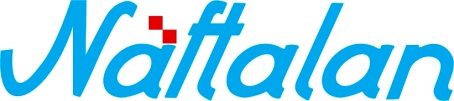 specijalna bolnica za medicinsku rehabilitaciju10310 Ivanić-Grad, Omladinska 23a, HRVATSKA, p.p. 47                      Tel.: ++385 1 2834 555, Fax.: ++385 1 2881 481,                                        www.naftalan.hr, e-mail: naftalan@naftalan.hrMB 3186342, OIB 43511228502IBAN:HR7023600001101716186